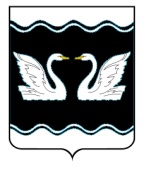 АДМИНИСТРАЦИЯ ПРОЛЕТАРСКОГО СЕЛЬСКОГО ПОСЕЛЕНИЯ КОРЕНОВСКОГО РАЙОНАПОСТАНОВЛЕНИЕот 16.04.2021                                                                                                                             № 36хутор  Бабиче-КореновскийОб утверждении  ведомственной целевой программы «Благоустройство территории Пролетарского сельского поселения Кореновского района» на 2022 годВ соответствии с Федеральным законом от 06 октября 2003 года                         № 131-ФЗ «Об общих принципах организации местного самоуправления в Российской Федерации», постановлением администрации Пролетарского сельского поселения Кореновского района от 20 мая 2015 года №108  «Об утверждении Порядка разработки, утверждения и реализации ведомственных целевых программ Пролетарского сельского поселения Кореновского района», администрация Пролетарского сельского поселения Кореновского районап о с т а н о в л я е т:1. Утвердить ведомственную целевую программу «Благоустройство территории Пролетарского сельского поселения Кореновского района» на 2022 год (прилагается).	2. Общему отделу администрации  Пролетарского сельского поселения Кореновского района (Демченко) обнародовать настоящее постановление в установленных местах и разместить  на официальном сайте администрации Пролетарского сельского поселения Кореновского района в информационно-телекоммуникационной сети «Интернет».3. Постановление вступает в силу со дня его подписания, но не ранее 1 января 2022 года.Исполняющий обязанности главыПролетарскогосельского поселенияКореновского района                                                              Л.В. ДемченкоЛИСТ СОГЛАСОВАНИЯпроекта постановления администрации Пролетарского сельского поселения Кореновского района от  16  апреля 2021 № 36 «Об утверждении  ведомственной целевой программы «Благоустройство территории Пролетарского сельского поселения Кореновского района» на 2022 год»Проект подготовлен и внесён:Общим отделомадминистрации Пролетарскогосельского поселенияКореновского районаВедущий специалист общего отдела                                       Г.А. ФедоренкоПроект согласован:Ведущий специалист общего отдела администрации Пролетарскогосельского поселенияКореновского района                                                                       Л.В. ДемченкоПАСПОРТ  ведомственной целевой программы «Благоустройство территории Пролетарского сельского поселения Кореновского района»на 2022 год1. Характеристика проблемы (задачи)Ключевой проблемой Пролетарского сельского поселения Кореновского района является отсутствие качественной инфраструктуры. Создание общественного пространства решит ряд важных социальных проблем, которые актуальны для малых населенных пунктов, в том числе наличие комфортной среды для проживания населения. Одним из приоритетов программы «Благоустройство территории Пролетарского сельского поселения Кореновского района» на 2022 год является обеспечение комфортных условий проживания граждан, в том числе улучшение внешнего облика поселения, создания грамотной архитектурно-ландшафтной среды, комплексное решение проблем благоустройства по улучшению санитарного и эстетического вида территории х. Пролетарского Кореновского района, повышению комфортности граждан, создание комфортной среды для проживания населения.Учитывая необходимость в создании условий для комфортности проживания, в целях повышения качества обслуживания населения, улучшения экологической обстановки, наведения должного санитарного порядка намечены мероприятия по благоустройству Пролетарского сельского поселения Кореновского района.	В связи с этим назрела необходимость реализации Программы. Основные цели и задачи ПрограммыПрограмма на 2022 год разработана в целях создания условий для      жизнеобеспечения населения и совершенствование эстетичного вида и создание гармоничной архитектурно – ландшафтной среды Пролетарского сельского поселения Кореновского района  Для достижения основных целей Программы необходимо решение следующих задач:- устройство парковки у здания администрации Пролетарского сельского поселения Кореновского района; -устройство тротуара по ул. Школьной в х. Пролетарском Кореновского района; - оформление фасада здания администрации Пролетарского сельского поселения Кореновского района; - сформирует инструменты общественного контроля за реализацией.Срок реализации программы  2022 год, реализуется в один этап.Целевые индикаторы программы3.Ожидаемые результаты реализации ПрограммыВ итоге реализации Программы ожидается:создание благоприятных условий проживания жителей Пролетарского сельского поселения Кореновского района;улучшение внешнего облика Пролетарского сельского поселения Кореновского района.Система программных мероприятийПеречень мероприятий Программы, объемы и источники их финансированияМЕРОПРИЯТИЯведомственной целевой программы «Благоустройство территории Пролетарского сельского поселения Кореновского района» на 2022 годРесурсное обеспечениеОбъемы и источники финансирования ведомственной целевой программыОрганизация управления  ПрограммойКонтроль за ходом реализации Программы, форма и сроки представления отчетности об исполнении Программы осуществляются в соответствии с постановлением администрацией Пролетарского сельского поселения Кореновского района  от  20  мая 2015 года №108 «Об утверждении Порядка разработки, утверждения и реализации ведомственных целевых программ Пролетарского сельского поселения Кореновского района».Оценка эффективности реализации ПрограммыОценка результативности реализации Программы осуществляется на основе следующих индикаторов:Оценка эффективности реализации Программы производится в соответствии с постановлением администрацией Пролетарского сельского поселения Кореновского района  от  20  мая 2015 года №108 «Об утверждении Порядка разработки, утверждения и реализации ведомственных целевых программ Пролетарского сельского поселения Кореновского района», путем сравнения фактически достигнутых показателей за соответствующий год с утвержденными на год значениями целевых индикаторов.Исполняющий обязанности главыПролетарского сельского поселенияКореновского района                                                              Л.В. ДемченкоПриложениек постановлениюадминистрацииПролетарского сельского	поселенияКореновского районаот 16.04.2021 №36Наименование программы:Ведомственная целевая программа  «Благоустройство территории Пролетарского сельского поселения Кореновского района» на 2022 год (Далее – Программа)Основание для разработки Федеральный закон от 06.10.2003 № 131-ФЗ «Об общих принципах организации местного самоуправления в Российской Федерации»;Основные разработчики                                                                                                                                                                                                                         Администрация Пролетарского сельского поселения Кореновского районаНаименование субъекта бюджетного планированияАдминистрация Пролетарского сельского поселения Кореновского района Муниципальные заказчики   и исполнители  мероприятий программыАдминистрация Пролетарского сельского поселения Кореновского районаЦели и задачи ПрограммыЦели: - создания условий для жизнеобеспечения населения и совершенствование эстетичного вида и создание гармоничной архитектурно – ландшафтной среды Пролетарского сельского поселения Кореновского района  Задачи:- устройство парковки у здания администрации Пролетарского сельского поселения Кореновского района; -устройство тротуара по ул. Школьной в х. Пролетарском Кореновского района; - оформление фасада здания администрации Пролетарского сельского поселения Кореновского района; Целевые индикаторы и показатели -увеличение доли благоустроенных территорий общего пользования населения от общего количества таких территорий;   -обеспеченность гармоничной архитектурно-ландшафтной среды Пролетарского сельского поселения Кореновского района.Наименование программных мероприятий1. Устройство парковки у здания администрации Пролетарского сельского поселения Кореновского района;2. Устройство тротуара по ул. Школьной в х. Пролетарском Кореновского района;3. Оформление фасада здания администрации Пролетарского сельского поселения Кореновского района;Сроки реализации Программы2022 год Объёмы и источники финансирования Программы Общий объем финансирования Программы на 2022 год составляет - 1411,6 тыс. руб., за счет средств бюджета Пролетарского сельского поселения Кореновского района - 349,5 тыс. руб., краевого бюджета - 988,1 тыс. руб., внебюджетных источников - 74,0 тыс. руб.  Ожидаемые конечные результаты реализации ПрограммыДостижение показателей, повышающих уровень проживания жителей Пролетарского сельского поселения Кореновского районаНаименование индикатора результативностиЕдиница измеренияБазовый показатель 2021 годПланна2022 годувеличение доли благоустроенных территорий общего пользования населения от общего количества таких территорий%4060  обеспеченность гармоничной архитектурно-ландшафтной среды Пролетарского сельского поселения Кореновского района%033,3№
п/пНаименование  
мероприятияСодержание мероприятияСрок исполнения мероприятияОбъем финансирования всего (тысяч рублей)Ответственный исполнитель№
п/пНаименование  
мероприятияСодержание мероприятияСрок исполнения мероприятияв том числе 2022 годОтветственный исполнитель1Устройство парковки у здания администрации Пролетарского сельского поселения Кореновского района  Устройство парковки у здания администрации поселения(II-III кв. май-июль)Внебюджетные источники- 19,8Администрация Пролетарского сельского поселения Кореновского района1Устройство парковки у здания администрации Пролетарского сельского поселения Кореновского района  Устройство парковки у здания администрации поселения(II-III кв. май-июль)Краевой бюджет- 132,2Администрация Пролетарского сельского поселения Кореновского района1Устройство парковки у здания администрации Пролетарского сельского поселения Кореновского района  Устройство парковки у здания администрации поселения(II-III кв. май-июль)Местный бюджет -36,9Администрация Пролетарского сельского поселения Кореновского района1Устройство парковки у здания администрации Пролетарского сельского поселения Кореновского района  Устройство парковки у здания администрации поселения(II-III кв. май-июль)Всего-188,9Администрация Пролетарского сельского поселения Кореновского района2Устройство тротуара по ул. Школьной в х. Пролетарском Кореновского районаУстройство тротуара по ул. Школьной в х. Пролетарском Кореновского района(II-III кв. май-июль)Краевой бюджет- 450,0Администрация Пролетарского сельского поселения Кореновского района2Устройство тротуара по ул. Школьной в х. Пролетарском Кореновского районаУстройство тротуара по ул. Школьной в х. Пролетарском Кореновского района(II-III кв. май-июль)Внебюджетные источники- 20,5Администрация Пролетарского сельского поселения Кореновского района2Устройство тротуара по ул. Школьной в х. Пролетарском Кореновского районаУстройство тротуара по ул. Школьной в х. Пролетарском Кореновского района(II-III кв. май-июль)Местный бюджет -172,3Администрация Пролетарского сельского поселения Кореновского района2Устройство тротуара по ул. Школьной в х. Пролетарском Кореновского районаУстройство тротуара по ул. Школьной в х. Пролетарском Кореновского района(II-III кв. май-июль)Всего-642,8Администрация Пролетарского сельского поселения Кореновского района3Оформление фасада здания администрации Пролетарского сельского поселения Кореновского районаОформление фасада здания администрации Пролетарского сельского поселения Кореновского района(II-III кв. май-июль)Внебюджетные источники- 33,7Администрация Пролетарского сельского поселения Кореновского района3Оформление фасада здания администрации Пролетарского сельского поселения Кореновского районаОформление фасада здания администрации Пролетарского сельского поселения Кореновского района(II-III кв. май-июль)Краевой бюджет- 405,9Администрация Пролетарского сельского поселения Кореновского района3Оформление фасада здания администрации Пролетарского сельского поселения Кореновского районаОформление фасада здания администрации Пролетарского сельского поселения Кореновского района(II-III кв. май-июль)Местный бюджет -140,3Администрация Пролетарского сельского поселения Кореновского района3Оформление фасада здания администрации Пролетарского сельского поселения Кореновского районаОформление фасада здания администрации Пролетарского сельского поселения Кореновского района(II-III кв. май-июль)Всего- 579,9Администрация Пролетарского сельского поселения Кореновского районаИтого:1411,6Источники финансирования Объемы финансирования, тыс. рублей Объемы финансирования, тыс. рублей Источники финансирования всего2022 г.12Федеральный бюджет (на условиях софинансирования)--Краевой бюджет (на условиях софинансирования)988,1988,1Местный бюджет349,5349,5Внебюджетные источники финансирования  74,074,0Всего по программе1411,61411,6- увеличение доли благоустроенных территорий общего пользования населения от общего количества таких территорий - обеспеченность гармоничной архитектурно-ландшафтной среды Пролетарского сельского поселения Кореновского района.